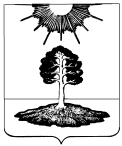 ДУМА закрытого административно-территориальногообразования Солнечный Тверской областиЧЕТВЕРТЫЙ СОЗЫВРЕШЕНИЕО внесении изменений и дополнений в положение о ревизионной комиссии  ЗАТО Солнечный     В соответствии с Федеральным законом  от  06.10.2003 №131-ФЗ «Об общих принципах организации местного самоуправления в Российской Федерации», Федеральным законом «Об общих принципах организации и деятельности контрольно-счетных органов субъектов Российской Федерации и муниципальных образований» от 07.02.2011 № 6-ФЗ, Дума ЗАТО СолнечныйРЕШИЛА:           1. Внести следующие изменения и дополнения в Положение о ревизионной комиссии ЗАТО Солнечный, утвержденное Решением Думы ЗАТО Солнечный от 14.11.2012 №121-4 «Утверждение Положения о ревизионной комиссии ЗАТО Солнечный»:           1.1. Статью 1. Статус ревизионной комиссии ЗАТО Солнечный дополнить пунктами 5 и 6 следующего содержания:           «5. Полное наименование Ревизионной комиссии – Ревизионная комиссия закрытого административно-территориального образования Солнечный.                 Сокращенное наименование Ревизионной комиссии – Ревизионная комиссия ЗАТО Солнечный.           6. Местонахождение Ревизионной комиссии – 172739, Тверская область, п. Солнечный, улица Новая, д. 55.»;          1.2.  Статью 5. Порядок назначения на должность председателя Ревизионной комиссии дополнить пунктами 5,6 и 7 следующего содержания: «5.По результатам рассмотрения кандидатур на замещение указанной должности с Председателем Ревизионной комиссии заключается срочный трудовой договор. 6.  Срок полномочий председателем Ревизионной комиссии устанавливается на 5 лет. 7. Представителем нанимателя (работодателя) для председателя Ревизионной комиссии является Глава ЗАТО Солнечный.»; 1.3. Пункт 3 статьи 11. Планирование деятельности Ревизионной комиссии дополнить частью 2 следующего содержания:                «Поручения Думы ЗАТО Солнечный принимаются на заседаниях Думы ЗАТО Солнечный и оформляются в форме решения Думы ЗАТО Солнечный.»; 1.4. Пункт 1 статьи 14. Полномочия председателя по организации деятельности Ревизионной комиссии дополнить подпунктами 11), 12), 13) следующего содержания: «11) информирует Думу ЗАТО Солнечный о поступивших в Ревизионную комиссию предложениях и запросах о проведении контрольных и экспертно-аналитических мероприятий; 12) заключает соглашения о сотрудничестве и взаимодействии Ревизионной комиссии с другими органами и организациями; 13) утверждает бюджетную смету Ревизионной комиссии.»;  1.5. В названии статьи 15. слова «Контрольно-счетной палаты» заменить словами «Ревизионной комиссии».          2. Настоящее Решение разместить на официальном сайте администрации ЗАТО Солнечный  и опубликовать в газете «Городомля на Селигере».          3. Настоящее решение вступает в силу со дня подписания.11.07.2013№144-4Глава ЗАТО СолнечныйВ.А.Петров